7417 Sayılı Kanun ile 2547 Sayılı Kanuna eklenen geçici 83. Maddeden Yararlanmak İsteyenler için ÖĞRENCİ BAŞVURU FORMUKİŞİSEL BİLGİLERAdı – Soyadı			:				Soyadı Değişikliği Olmuş İse Önceki Soyadı: TC Kimlik Numarası		: Okul (Enstitü) Numarası 	: Yazışma Adresi 			: Sabit Telefon			: 				Mobil Telefon : 	E-Posta				: 					…@ …ADAYIN İLİŞİK KESİLMEDEN ÖNCEKAYITLI OLDUĞU PROGRAMA İLİŞKİN BİLGİLERFakülte/Enstitü Adı 		: Fen Bilimleri EnstitüsüBölüm/Program Adı		:Kademesi 	:                                                    Tezsiz Yüksek Lisans Tezli Yüksek Doktora Sanatta Yeterlilikİlişik Kesme Tarihi 		: .../…/… İlişik Kesme Aşaması 		:Yabancı Dil Hazırlık Programı Sırasında                 Kendi İsteğiyle  Bilimsel Hazırlık Eğitim Aşamasında      	    Bilimsel Hazırlık BaşarısızlıkKayıtlı Olunan Programda Ders Aşamasında 	Okurken Ders Aşamasını TamamlamamakKayıtlı Olunan Programda Tez Aşamasında               Tez Savunma öneri savunmasından başarısızlıkKayıtlı olunan Programda Proje Aşamasında	 Yeterlilik Sınavından BaşarısızlıkPrograma Yerleştirildiği Halde Kayıt Yaptırmama	 Tez İzleme Takip Toplantısına KatılmamakTezin/Projenin ReddedilmesiBeyan ettiğim tüm bilgilerin doğruluğunu taahhüt ederim.Tarih : …/…/20…Öğrencinin İmzası 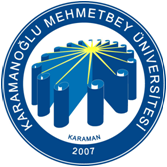 KARAMANOĞLU MEHMETBEY ÜNİVERSİTESİ…………………………………… BİLİMLERİ ENSTİTÜSÜDoküman NoFR-00KARAMANOĞLU MEHMETBEY ÜNİVERSİTESİ…………………………………… BİLİMLERİ ENSTİTÜSÜİlk Yayın Tarihi05.07.2022KARAMANOĞLU MEHMETBEY ÜNİVERSİTESİ…………………………………… BİLİMLERİ ENSTİTÜSÜRevizyon TarihiKARAMANOĞLU MEHMETBEY ÜNİVERSİTESİ…………………………………… BİLİMLERİ ENSTİTÜSÜRevizyon No00KARAMANOĞLU MEHMETBEY ÜNİVERSİTESİ…………………………………… BİLİMLERİ ENSTİTÜSÜSayfa No1/1